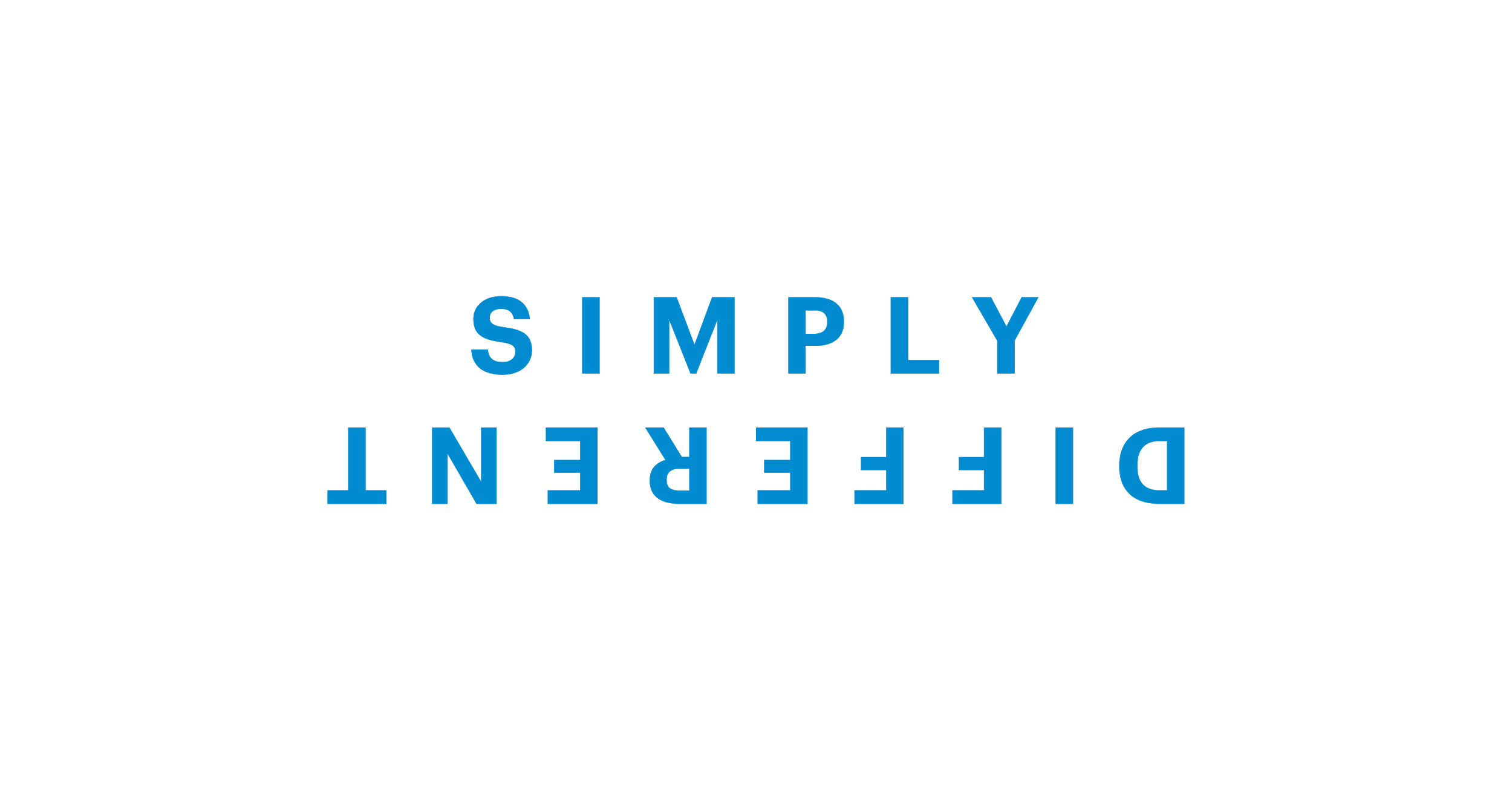 Project BriefClient: 				Project/Execution:		Project Manager/Contact:	Date: 				1. Background and introduction Tell us as much as you can about the business and the project.2. The Requirement What do you want us to do for you?3. ObjectivesWhat are you trying to achieve from this piece of work?4. By WhenWhat is the timeline we need to work to, to deliver this piece of work? 5. Who are we talking to? Target audience: demographics, location, attitudes, interests, beliefs, behaviours?6. Audience sentimentWhat does our audience currently think of you and what do we want them to think of us as a result of this piece of work?7. KPIs and measurement of success? How will we know if it’s been successful?8. Associated campaign historyAnything that you’ve tried before that’s worked/not worked?9. What are we trying to say?What’s the proposition for this piece of work? What one thing, above all else, do you want the target audience to take away having seen our work?10. Is it believable?What are the substantiators, evidence or proof that supports the proposition?11. Tone of Voice?If your brand was a person, how would they speak? 12. What are our peers/competitors/influences doing?Who are your peers and competitors and where are we positioned in relation to them?13. ChannelsWhat channels do you have at your disposal and where does your audience go for more information? (Please list core, owned URLs and social channels/publications)14. Any ideas? Any starters for 10? Thoughts you might have had about answering this brief?15. Are there any mandatory elements?Logos, branding, statements or other?16. BudgetOften a tricky one to answer. Just be honest! 17. Technical considerations (if relevant)Are there existing or preferred tools, systems or suppliers that suppliers need to know about or work with?18. Any other useful information you think would be useful for us to know?Anything at all useful not already covered above?